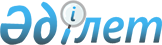 Об организации общественных работ в Астраханском районе в 2013 годуПостановление акимата Астраханского района Акмолинской области от 10 декабря 2012 года № 468. Зарегистрировано Департаментом юстиции Акмолинской области 8 января 2013 года № 3589      Примечание РЦПИ.

      В тексте документа сохранена пунктуация и орфография оригинала.

      В соответствии со статьей 31 Закона Республики Казахстан от 23 января 2001 года «О местном государственном управлении и самоуправлении в Республике Казахстан», статьями 7, 20 Закона Республики Казахстан от 23 января 2001 года «О занятости населения», Правилами организации и финансирования общественных работ, утвержденных постановлением Правительства Республики Казахстан от 19 июня 2001 года № 836, акимат Астраханского района ПОСТАНОВЛЯЕТ:



      1. Организовать общественные работы в Астраханском районе в 2013 году.



      2. Утвердить прилагаемый перечень организаций, виды, объемы, конкретные условия общественных работ, размеры оплаты труда участников, источники их финансирования, определить спрос и предложения на общественные работы по Астраханскому району на 2013 год.



      3. Контроль за исполнением настоящего постановления возложить на заместителя акима Астраханского района Кожахмет М.К.



      4. Постановление акимата района вступает в силу со дня государственной регистрации в Департаменте юстиции Акмолинской области и вводится в действие со дня официального опубликования.      Аким Астраханского района                  Т.Ерсеитов      «СОГЛАСОВАНО»      Начальник

      государственного учреждения

      «Объединенный отдел по делам обороны

      Астраханского района

      Акмолинской области»                       С.Кантемиров      Начальник

      государственного учреждения

      «Управление юстиции

      Астраханского района

      Департамента юстиции

      Акмолинской области

      Министерства юстиции

      Республики Казахстан»                      С.Шойбеков      Начальник

      государственного учреждения

      «Отдел внутренних дел

      Астраханского района

      Департамента внутренних дел

      Акмолинской области

      Министерства внутренних дел

      Республики Казахстан»                      Д.Бекболатов      Главный врач

      государственного коммунального

      предприятия на праве

      хозяйственного ведения

      «Астраханская центральная

      районная больница»

      при управлении здравоохранения

      Акмолинской области                        Е.Курманов

Приложение      

к постановлению акимата

Астраханского района 

от 10.12.2012 года  

№ 468          Перечень организаций, виды, объемы, конкретные условия общественных работ, размеры оплаты труда участников, источники их финансирования, спрос и предложения на общественные работы по Астраханскому району на 2013 годпродолжение таблицы
					© 2012. РГП на ПХВ «Институт законодательства и правовой информации Республики Казахстан» Министерства юстиции Республики Казахстан
				№Перечень организацийВиды общественных работОбъемы общественных работКонкретные условия общественных работ1Государственное учреждение «Аппарат акима Астраханского сельского округа Астраханского района»Подворный обход населенияОказание помощи в проведении работы по благоустройству и очистке территорий, озеленение районного центра2055 дворов264000 квадратных метровСогласно договору, заключенного в соответствии с действующим трудовым законодательством2Государственное учреждение «Аппарат акима Жалтырского сельского округа Астраханского района»Подворный обход населенияОказание помощи в проведении работы по благоустройству и очистке территорий, озеленение населенных пунктов округа1702 дворов240000 квадратныхметровСогласно договору, заключенного в соответствии с действующим трудовым законодательством3Государственное учреждение «Аппарат акима Староколутонского сельского округа Астраханского района»Оказание помощи в проведении работы по благоустройству и очистке территорий, озеленение населенных пунктов округа168000 квадратных метровСогласно договору, заключенного в соответствии с действующим трудовым законодательством4Государственное учреждение «Аппарат акима Кызылжарского сельского округа Астраханского района»Оказание помощи в проведении работы по благоустройству и очистке территорий, озеленение населенных пунктов округа168000 квадратных метровСогласно договору, заключенного в соответствии с действующим трудовым законодательством5Государственное учреждение «Аппарат акима Новочеркасского сельского округа Астраханского района»Оказание помощи в проведении работы по благоустройству и очистке территорий, озеленение населенных пунктов округа168000 квадратных метровСогласно договору, заключенного в соответствии с действующим трудовым законодательством6Государственное учреждение «Аппарат акима Николаевского сельского округа Астраханского района»Оказание помощи в проведении работы по благоустройству и очистке территорий, озеленение населенных пунктов округа168000 квадратных метровСогласно договору, заключенного в соответствии с действующим трудовым законодательством7Государственное учреждение «Аппарат акима Колутонского сельского округа Астраханского района»Оказание помощи в проведении работы по благоустройству и очистке территорий, озеленение населенных пунктов округа120000 квадратных метровСогласно договору, заключенного в соответствии с действующим трудовым законодательством8Государственное учреждение «Аппарат акима Есильского сельского округа Астраханского района»Оказание помощи в проведении работы по благоустройству и очистке территорий, озеленение населенных пунктов округа120000 квадратныхметровСогласно договору, заключенного в соответствии с действующим трудовым законодательством9Государственное учреждение «Аппарат акима Первомайского сельского округа Астраханского района»Оказание помощи в проведении работы по благоустройству и очистке территорий, озеленение населенных пунктов округа168000 квадратных метровСогласно договору, заключенного в соответствии с действующим трудовым законодательством10Государственное учреждение «Аппарат акима Бесбидаикского сельского округа Астраханского района"Оказание помощи в проведении работы по благоустройству и очистке территорий, озеленение населенных пунктов округа72000 квадратных метровСогласно договору, заключенного в соответствии с действующим трудовым законодательством11Государственное учреждение «Аппарат акима Острогорского сельского округа Астраханского района»Оказание помощи в проведении работы по благоустройству и очистке территорий, озеленение населенных пунктов округа72000 квадратных метровСогласно договору, заключенного в соответствии с действующим трудовым законодательством12Государственное учреждение «Аппарат акима Жарсуатского сельского округа Астраханского района»Оказание помощи в проведении работы по благоустройству и очистке территорий, озеленение населенных пунктов округа36000 квадратных метровСогласно договору, заключенного в соответствии с действующим трудовым законодательством13Государственное учреждение «Аппарат акима Каменского сельского округа Астраханского района»Оказание помощи в проведении работы по благоустройству и очистке территорий, озеленение населенных пунктов округа36000 квадратных метровСогласно договору, заключенного в соответствии с действующим трудовым законодательством14Государственное учреждение «Аппарат акима Узункольскогосельского округа Астраханского района»Оказание помощи в проведении работы по благоустройству и очистке территорий, озеленение населенных пунктов округа36000 квадратных метровСогласно договору, заключенного в соответствии с действующим трудовым законодательством15Государственное учреждение «Аппарат акима Астраханского района»Оказание помощи в технической обработке документации4800 документовСогласно договору, заключенного в соответствии с действующим трудовым законодательством16Государственное учреждение «Отдел экономики и финансов» Астраханского районаОказание помощи в технической обработке документации4800 документовСогласно договору, заключенного в соответствии с действующим трудовым законодательством17Государственное учреждение «Объединенный отдел по делам обороны Астраханского района Акмолинской области»Оказание помощи в технической обработке документации4800 документовСогласно договору, заключенного в соответствии с действующим трудовым законодательством18Государственное учреждение «Отдел образования» Астраханского районаОказание помощи в технической обработке документации4800 документовСогласно договору, заключенного в соответствии с действующим трудовым законодательством19Государственное учреждение «Отдел предпринимательства» Астраханского районаОказание помощи в технической обработке документации4800 документовСогласно договору, заключенного в соответствии с действующим трудовым законодательством20Государственное учреждение «Отдел занятости и социальных программ» Астраханского районаОказание помощи в технической обработке документации4800 документовСогласно договору, заключенного в соответствии с действующим трудовым законодательством21Государственное учреждение «Отдел архитектуры и градостроительства» Астраханского районаОказание помощи в технической обработке документации2400 документовСогласно договору, заключенного в соответствии с действующим трудовым законодательством22Государственное учреждение «Отдел строительства» Астраханского районаОказание помощи в технической обработке документации2400 документовСогласно договору, заключенного в соответствии с действующим трудовым законодательством23Государственное учреждение «Отдел сельского хозяйства и земельных отношений» Астраханского районаОказание помощи в технической обработке документации4800 документовСогласно договору, заключенного в соответствии с действующим трудовым законодательством24Государственное учреждение «Отдел ветеринарии» Астраханского районаОказание помощи в технической обработке документации2400 документовСогласно договору, заключенного в соответствии с действующим трудовым законодательством25Государственное учреждение «Отдел культуры и развития языков» Астраханского районаОказание помощи в технической обработке документации4800 документовСогласно договору, заключенного в соответствии с действующим трудовым законодательством26Государственное учреждение «Отдел внутренней политики» Астраханского районаОказание помощи в технической обработке документации2400 документовСогласно договору, заключенного в соответствии с действующим трудовым законодательством27Государственное учреждение «Отдел физической культуры и спорта» Астраханского районаОказание помощи в технической обработке документации2400 документовСогласно договору, заключенного в соответствии с действующим трудовым законодательством28Государственное учреждение «Отдел жилищно-коммунального хозяйства, пассажирского транспорта и автомобильных дорог» Астраханского районаОказание помощи в технической обработке документации2400 документовСогласно договору, заключенного в соответствии с действующим трудовым законодательством29Государственное учреждение «Управление юстиции Астраханского района Департамента юстиции Акмолинской области Министерства юстиции Республики КазахстанОказание помощи в технической обработке документации2400 документовСогласно договору, заключенного в соответствии с действующим трудовым законодательством30Государственное учреждение «Отдел внутренних дел Астраханского района Департамента внутренних дел Акмолинской области Министерства внутренних дел Республики Казахстан»Оказание помощи в технической обработке документации2400 документовСогласно договору, заключенного в соответствии с действующим трудовым законодательством31Государственное коммунальное предприятие на праве хозяйственного ведения «Астраханская центральная районная больница» при управлении здравоохранения Акмолинской областиОказание помощи в технической обработке документации2400 документовСогласно договору, заключенного в соответствии с действующим трудовым законодательствомРазмеры оплаты труда участниковИсточники их финансированияСпросИсточник финансированияПредложенияминимальная заработная платаРайонный бюджет8

 258

 25минимальная заработная платаРайонный бюджет5

 205 

20минимальная заработная платаРайонный бюджет1414минимальная заработная платаРайонный бюджет1414минимальная заработная платаРайонный бюджет1414минимальная заработная платаРайонный бюджет1414минимальная заработная платаРайонный бюджет1010минимальная заработная платаРайонный бюджет1010минимальная заработная платаРайонный бюджет1414минимальная заработная платаРайонный бюджет66минимальная заработная платаРайонный бюджет66минимальная заработная платаРайонный бюджет33минимальная заработная платаРайонный бюджет33минимальная заработная платаРайонный бюджет33минимальная заработная платаРайонный бюджет22минимальная заработная платаРайонный бюджет22минимальная заработная платаРайонный бюджет22минимальная заработная платаРайонный бюджет22минимальная заработная платаРайонный бюджет22минимальная заработная платаРайонный бюджет22минимальная заработная платаРайонный бюджет11минимальная заработная платаРайонный бюджет11минимальная заработная платаРайонный бюджет22минимальная заработная платаРайонный бюджет11минимальная заработная платаРайонный бюджет22минимальная заработная платаРайонный бюджет11минимальная заработная платаРайонный бюджет11минимальная заработная платаРайонный бюджет11минимальная заработная платаРайонный бюджет11минимальная заработная платаРайонный бюджет11минимальная заработная платаРайонный бюджет11